Duración: 12 días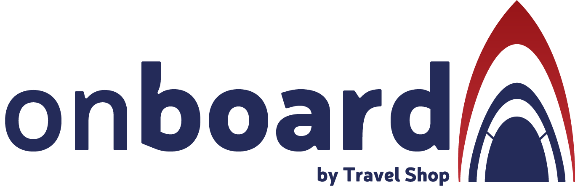 Llegadas especificas: viernes 5 de enero al 27 de diciembre 2024Mínimo 2 pasajerosServicios compartidosNombre del Barco: Disney Fantasy DÍA 1.- VIERNES: ORLANDO-CABO CAÑAVERALTraslado privado de llegada y Alojamiento en Cabo Cañaveral. Día libre. DÍA 2.- SABADO: CABO CAÑAVERAL- PUERTO CAÑAVERAL. Traslado a la hora indicada al muelle para abordar crucero Disney FantasyDÍA 3.- DOMINGO: NAVEGANDO (DISNEY FANTASY)El servicio incomparable y la maravilla de Disney se unen en Disney Fantasy. Tome un paseo en el AquaDuck, la primera montaña rusa de agua en el mar, o vea un espectáculo en vivo de Disney del calibre de Broadway en el teatro. ¡Los niños pueden incluso encontrarse con Mickey y sus amigos en áreas designadas del barco! Los clubes juveniles divididos por edades permiten que los niños disfruten de actividades enriquecedoras con otros niños de su edad, y hay retiros solo para adultos mientras los niños disfrutan de su libertad. Cenar en el Disney Fantasy también está lleno de historias y extravagancias.DÍA 4.- LUNES: NAVEGANDO (DISNEY FANTASY)Cenar en el Disney Fantasy también está lleno de historias y extravagancias. Cada noche, rotarás a uno de los tres restaurantes diferentes mientras tus meseros te siguen. El restaurante Animator's Palate es un brillante ejemplo de la experiencia gastronómica única de Disney. ¡En este restaurante, puedes dibujar tu propio personaje y verlo convertirse en parte del espectáculo!DÍA 5.- MARTES: ST. MAARTENEl avistamiento de Cristóbal Colón atrajo por primera vez la atención europea a esta isla en 1493. Hoy en día, St. Maarten ondea dos banderas, lo que hace que la isla sea en parte francesa y en parte holandesa. Los cruceros suelen hacer escala en el lado holandés de St. Maarten, conocido por su sol durante todo el año, una gran cantidad de centros comerciales y una animada vida nocturna. Los visitantes pueden viajar por el Caribe a bordo de un catamarán, kayak o Jet Ski. Las salidas a la isla incluyen aventuras en vehículos todo terreno, recorridos gastronómicos y viajes de esnórquel o buceo. Los recorridos a pie y en bicicleta exploran la capital histórica, Philipsburg, y los yates y veleros de lujo ofrecen alquileres privados para una mayor relajación.DÍA 6.- MIÉRCOLES: SAN JUAN, PUERTO RICOEl Viejo San Juan es rico en tradición española, con calles icónicas de adoquines azules y arquitectura colonial. Esta sección histórica de la ciudad puertorriqueña se ve fácilmente a pie, y los pasajeros de cruceros pueden comprar artesanías, relajarse en un parque sombreado o recorrer El Morro, una fortaleza española del siglo XVI con vista al mar. New San Juan es distintivamente elegante con lujosos resorts, excelentes restaurantes y grandes casinos. Los visitantes pueden disfrutar de una excursión a El Yunque, el único bosque tropical lluvioso en el sistema forestal nacional de EE. UU., o participar en excursiones en tierra que incluyen actividades como pesca en alta mar, esnórquel, buceo e incluso kayak en una bahía bioluminiscente.DÍA 7.- JUEVES: NAVEGANDO (DISNEY FANTASY)El servicio incomparable y la maravilla de Disney se unen en Disney Fantasy. Tome un paseo en el AquaDuck, la primera montaña rusa de agua en el mar, o vea un espectáculo en vivo de Disney del calibre de Broadway en el teatro. ¡Los niños pueden incluso encontrarse con Mickey y sus amigos en áreas designadas del barco! Los clubes juveniles divididos por edades permiten que los niños disfruten de actividades enriquecedoras con otros niños de su edad, y hay retiros solo para adultos mientras los niños disfrutan de su libertad.DÍA 8.- VIERNES: CAYO CASTAWAYPara niños y adolescentes, es Never Never Land. Para los adultos, es Shangri-La. Cuando bajes del barco directamente al paraíso en Disney's Castaway Cay, sabrás que has llegado a un lugar mágico. Súbete a una bicicleta y vive tus fantasías más salvajes de Robinson Crusoe explorando playas solitarias de arena blanca. Deja que Disney te mime con un estilo excepcional en una de sus cabañas de masajes al aire libre. Disfrute de una barbacoa bahameña o relájese con su cóctel favorito. Al más puro estilo Disney, esta experiencia isleña de un día de duración es algo que nunca olvidará.DÍA 9.-SABADO: PUERTO CAÑAVERAL- ORLANDO Desembarque y traslado compartido al Hotel en Disney World.  Día libre. Hospedaje.DÍA 10.- DOMINGO A MARTES 12: DISNEY WORLD ORLANDOLos próximos tres días tendrá la oportunidad de descubrir la magia de Disney con el pase básico de 3 días que tenemos incluido, en donde podrá disfrutar de un parque distinto día a día.Magic Kingdom®, donde las fantasías cobran vidaDisney´s Hollywood Studios®, para vivir tu propia historia de películaEpcot®, que te lleva a descubir el mundo, la tecnología y el espacio exteriorDisney’s Animal Kingdom®, una experiencia con la naturalezaDÍA 12. MARTES: ORLANDOVisita al último parque de tu elección. Traslado compartido a la hora indicada al Aeropuerto de Orlando. Fin de nuestros servicios.ITINERARIO SUJETO A CAMBIOS DEPENDIENDO LA SALIDA.SE REQUIERE VISA PARA MEXICANOS INGRESANDO A ESTADOS UNIDOSIncluye:Traslados de llegada aeropuerto de Orlando (MCO)- hotel en servicio compartidoTraslado privado hotel- muelle en Puerto Cañaveral 1 noche de hospedaje pre-crucero en Cabo CañaveralTraslado compartido del muelle al hotel en Walt Disney World Traslado compartido de salida hotel- aeropuerto de Orlando (MCO)3 noches de alojamiento en Orlando hotel seleccionadoTicket básico con validez 3 días 3 parques Disney World Orlando7 noches de hospedaje en la categoría de cabina seleccionada del crucero DisneyLa mayor parte de las comidas a bordo del crucero (desayuno, comida y cena) en restaurante principal.Acceso a las áreas públicas del barco (albercas, casino, canchas deportivas, tiendas, biblioteca, teatro, cine, disco y bares)Asistencia de viaje básica No incluye:Boleto aéreo MEX- MCO -MEXAlimentos no especificados Todo servicio no descrito en el precio incluyePropinas y gastos personalesVisa de Ingreso a USAServicios adicionales en hotel y parque Disney World como: Disney Genie+, plan de alimentos, gastos personales etc.Impuestos portuarios aprox.  300 USD por pasajeroPropinas en crucero aprox 18 USD por persona por paxPaquete de Bebidas en crucero (alcohólicas, embotelladas y enlatadas).Paquete de WIFIGastos personales como llamadas telefónicas, lavandería, internet, spa, etc.Restaurantes de especialidades en cruceroExcursiones en TierraImportante:Debido al impacto del Covid – 19, todos los cruceros y tours están sujetos a cambios (días de operación, incluidos, pick up, horarios). En caso de que algún tour o crucero no esté disponible al momento del viaje, estaremos ofreciendo una alternativa de tour o el reembolso del mismo, en cuanto al crucero nos estaremos apegando a las políticas de cancelación y/o cambios de cada naviera. Ante la pandemia por COVID-19, Disney© ha tomado medidas en sus parques para evitar la saturación de estos. El comprar un ticket Disney© no te garantiza la entrada a los parques por lo que es importante hacer web check in en los parques mínimo 30 días antes de tu viaje directo en web ó APP My Disney experiencie©Se considera menor de 2 a 12 años.Máximo 2 menores compartiendo con 2 adultos en la ocupación máxima de la habitación Los menores son considerados de 2 a 12 añosLos hoteles están sujetos a cambio según la disponibilidad al momento de la reserva por el tour operador. En ciertas fechas, los hoteles propuestos no están disponibles debido a eventos anuales preestablecidos. En esta situación, se mencionará al momento de la reserva y confirmaremos los hoteles disponibles de la misma categoría de los mencionados.Habitaciones estándar. En caso de preferir habitaciones superiores favor de consultar.No se reembolsará ningún traslado o visita en el caso de no disfrute o de cancelación del mismo.El orden de las actividades puede tener modificacionesAl momento de su registro en el hotel, una tarjeta de crédito le será requerida, esto es con el fin de garantizar que usted se compromete a no dañar la habitación y dejarla en las mismas condiciones que le fue entregada. La Tarjeta de crédito le ayudara también para abrir crédito dentro de las instalaciones del hotel para consumo interno. Manejo de equipaje máximo de 1 maleta por persona. En caso de equipaje adicional costos extras pueden ser cobrados en destino.  Para poder confirmar los traslados debemos recibir la información completa a más tardar 30 días antes de la salida. Si no recibimos esta información el traslado se perderá sin reembolsoTarifa y salidas del crucero sujetas a disponibilidad y cambios sin previo avisoTickets Disney no reembolsables ni modificables Es responsabilidad del pasajero contar con documentos y vacunas requeridas antes de su viaje.Los documentos finales del crucero se envían aproximadamente 30 días antes de la salidaLos impuestos portuarios varían dependiendo los puertos de salida y llegada La edad mínima en niños viajando en cruceros es de 6 meses, con la excepción de los trasatlánticos, transpacíficos, Hawái y cruceros de América del Sur donde la edad mínima es de 12 meses.HOTELES Y CRUCERO PREVISTOS O SIMILARES OPCION AHOTELES Y CRUCERO PREVISTOS O SIMILARES OPCION AHOTELES Y CRUCERO PREVISTOS O SIMILARES OPCION ACIUDADHOTEL CRUCERO PREVISTO O SIMILARESCAT.A BORDODISNEY FANTASYPCABO CAÑAVERALHAMPTON INN CAPE CAÑAVERALTSORLANDODISNEY ALL STAR MOVIES RESORTTCHECK IN - 15:00 HRS // CHECK OUT- 11:00 HRSCHECK IN - 15:00 HRS // CHECK OUT- 11:00 HRSCHECK IN - 15:00 HRS // CHECK OUT- 11:00 HRSHora de salida crucero: 4:30 pm. // Hora de llegada 06:00 a. mHora de salida crucero: 4:30 pm. // Hora de llegada 06:00 a. mHora de salida crucero: 4:30 pm. // Hora de llegada 06:00 a. mHOTELES Y CRUCERO PREVISTOS O SIMILARES
 OPCIÓN BHOTELES Y CRUCERO PREVISTOS O SIMILARES
 OPCIÓN BHOTELES Y CRUCERO PREVISTOS O SIMILARES
 OPCIÓN BCIUDADHOTEL CRUCERO PREVISTO O SIMILARESCAT.A BORDODISNEY FANTASYPCABO CAÑAVERALHAMPTON INN CAPE CAÑAVERALTSORLANDODISNEY'S PORT ORLEANS RESORT - RIVERSIDESCHECK IN - 15:00 HRS // CHECK OUT- 11:00 HRSCHECK IN - 15:00 HRS // CHECK OUT- 11:00 HRSCHECK IN - 15:00 HRS // CHECK OUT- 11:00 HRSHora de salida crucero: 4:30 pm. // Hora de llegada 06:00 a. mHora de salida crucero: 4:30 pm. // Hora de llegada 06:00 a. mHora de salida crucero: 4:30 pm. // Hora de llegada 06:00 a. mServicios adicionalesUSDPropinas por persona por día en crucero dependiendo tipo de cabinaAprox. 18TARIFA POR PERSONA EN USDTARIFA POR PERSONA EN USDTARIFA POR PERSONA EN USDTARIFA POR PERSONA EN USDTARIFA POR PERSONA EN USDTARIFA POR PERSONA EN USDSERVICIOS TERRESTRES + CRUCERO DISNEY FANTASY OPCIÓN ASERVICIOS TERRESTRES + CRUCERO DISNEY FANTASY OPCIÓN ASERVICIOS TERRESTRES + CRUCERO DISNEY FANTASY OPCIÓN ASERVICIOS TERRESTRES + CRUCERO DISNEY FANTASY OPCIÓN ASERVICIOS TERRESTRES + CRUCERO DISNEY FANTASY OPCIÓN ASERVICIOS TERRESTRES + CRUCERO DISNEY FANTASY OPCIÓN ADBLTPLCPLSGLMNRCABINA INTERIOR  $         3,220.00  $             2,670.00  $      2,540.00  $       3,830.00  $         2,620.00 CABINA EXTERIOR  $         3,420.00  $             2,830.00  $      2,690.00  $       3,990.00  $         2,720.00 CABINA EXTERIOR BALCÓN $         3,920.00  $             3,950.00  $      3,820.00  $       5,110.00  $         4,020.00 TARIFAS SUJETAS A CAMBIOS Y DISPONIBILIDAD SIN PREVIO AVISO 
VIGENCIA: DE ENERO A DICIEMBRE 2024TARIFAS SUJETAS A CAMBIOS Y DISPONIBILIDAD SIN PREVIO AVISO 
VIGENCIA: DE ENERO A DICIEMBRE 2024TARIFAS SUJETAS A CAMBIOS Y DISPONIBILIDAD SIN PREVIO AVISO 
VIGENCIA: DE ENERO A DICIEMBRE 2024TARIFAS SUJETAS A CAMBIOS Y DISPONIBILIDAD SIN PREVIO AVISO 
VIGENCIA: DE ENERO A DICIEMBRE 2024TARIFAS SUJETAS A CAMBIOS Y DISPONIBILIDAD SIN PREVIO AVISO 
VIGENCIA: DE ENERO A DICIEMBRE 2024TARIFAS SUJETAS A CAMBIOS Y DISPONIBILIDAD SIN PREVIO AVISO 
VIGENCIA: DE ENERO A DICIEMBRE 2024TARIFA POR PERSONA EN USDTARIFA POR PERSONA EN USDTARIFA POR PERSONA EN USDTARIFA POR PERSONA EN USDTARIFA POR PERSONA EN USDTARIFA POR PERSONA EN USDSERVICIOS TERRESTRES + CRUCERO DISNEY FANTASY OPCIÓN BSERVICIOS TERRESTRES + CRUCERO DISNEY FANTASY OPCIÓN BSERVICIOS TERRESTRES + CRUCERO DISNEY FANTASY OPCIÓN BSERVICIOS TERRESTRES + CRUCERO DISNEY FANTASY OPCIÓN BSERVICIOS TERRESTRES + CRUCERO DISNEY FANTASY OPCIÓN BSERVICIOS TERRESTRES + CRUCERO DISNEY FANTASY OPCIÓN BDBLTPLCPLSGLMNRCABINA INTERIOR  $         4,830.00  $             3,960.00  $      3,690.00  $       6,530.00  $         4,090.00 CABINA EXTERIOR  $         5,030.00  $             4,120.00  $      3,840.00  $       6,690.00  $         4,190.00 CABINA EXTERIOR BALCON $         5,530.00  $             5,240.00  $      4,970.00  $       7,810.00  $         5,490.00 TARIFAS SUJETAS A CAMBIOS Y DISPONIBILIDAD SIN PREVIO AVISO 
VIGENCIA: DE ENERO A DICIEMBRE  2024TARIFAS SUJETAS A CAMBIOS Y DISPONIBILIDAD SIN PREVIO AVISO 
VIGENCIA: DE ENERO A DICIEMBRE  2024TARIFAS SUJETAS A CAMBIOS Y DISPONIBILIDAD SIN PREVIO AVISO 
VIGENCIA: DE ENERO A DICIEMBRE  2024TARIFAS SUJETAS A CAMBIOS Y DISPONIBILIDAD SIN PREVIO AVISO 
VIGENCIA: DE ENERO A DICIEMBRE  2024TARIFAS SUJETAS A CAMBIOS Y DISPONIBILIDAD SIN PREVIO AVISO 
VIGENCIA: DE ENERO A DICIEMBRE  2024TARIFAS SUJETAS A CAMBIOS Y DISPONIBILIDAD SIN PREVIO AVISO 
VIGENCIA: DE ENERO A DICIEMBRE  2024LLEGADAS DEL PROGRAMA 
VIERNESEnero: 5, 12, 19 y 26Febrero: 2, 9, 16 y  23Marzo: 1, 8, 15, 22 y 29Abril: 5, 12, 19 y  26Mayo: 3, 10, 17, 24  y 31Junio: 7, 14, 21 y 28Julio:   5, 12, 19 y 26Agosto:    2, 9, 16, 23 y 30Septiembre:   6, 13, 20 y 27Octubre:   4, 11, 18 y 25Noviembre:   1, 8, 15, 22 y  29Diciembre:     6, 13, 20 y 27Sujetas a cambios